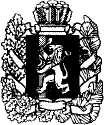 АДМИНИСТРАЦИЯ МАНСКОГО РАЙОНА КРАСНОЯРСКОГО КРАЯПОСТАНОВЛЕНИЕОб утверждении плана мероприятий («Дорожной карты») «Повышение эффективности и качества услуг в сфере социального обслуживания населения Манского районаВ соответствии со статьей 15 Федерального закона от 24.11.1995                     № 181- ФЗ «О социальной защите инвалидов в Российской Федерации», пункт 1 части 4 статьи 26 Федерального закона от 01.12.2014 № 419-ФЗ                    «О внесении изменений в отдельные законодательные акты Российской Федерации по вопросам социальной защиты инвалидов в связи                                 с ратификацией Конвенции о правах инвалидов», руководствуясь ч.6 ст.43 Федерального закона от 06.10.2003г. «131-ФЗ «Об общих принципах организации местного самоуправления в Российской Федерации», администрация Манского района ПОСТАНОВЛЯЕТ:Утвердить прилагаемый План мероприятий («дорожную карту») «Повышение эффективности и качества услуг в сфере социального обслуживания населения Манского района (далее - «дорожная карта») (Приложение 1).Утвердить прилагаемый состав рабочей группы по разработке «Дорожных карт» по повышению значений показателей доступности для инвалидов в сфере социального обслуживания населения Манского района (Приложение 2).Управлению социальной защиты населения администрации Манского района (Л.В. Егорова) обеспечить реализацию мероприятий «Дорожной карты».Контроль за исполнением настоящего постановления возложить на заместителя главы администрации Манского района (Р.Х. Муллаянов).Постановление вступает в силу с 1 января 2016 года и подлежит официальному опубликованию.И. о. руководителя администрации района                                  С.А. Орешенко Приложение 1 к постановлению    администрации района              от 14.12.2015г. № 1003План мероприятий (дорожная карта) по повышению показателей доступности для инвалидов в сфере социального обслуживания населения Общая характеристика сферы реализации плана мероприятийДоступность социальной инфраструктуры для инвалидов является одним из главных условий обеспечения их прав и свобод. В настоящее время в Манском районе проживают 1378 инвалидов, 55 детей-инвалидов. Среди общего количества инвалидов инвалиды от общего заболевания - 1162, инвалиды вследствии трудового увечья и профзаболевания - 31, инвалиды вследствии прохождения военной службы - 10, инвалиды с детства - 169.Доступность физической среды, включая транспорт, образование, труд, культуру, физическую культуру и спорт, информацию и каналы коммуникации, является условием независимой жизни инвалидов и других маломобильных граждан. Независимая жизнь - это право человека быть неотъемлемой частью жизни общества и принимать активное участие                         в социальных, политических и экономических процессах, свобода выбора                    и свобода доступа к жилым и общественным зданиям, транспорту, средствам коммуникации, страхованию, труду и образованию, возможность самому определять и выбирать, управлять жизненными ситуациями.Федеральным законом от 01.12.2014 № 419-ФЗ «О внесении изменений в отдельные законодательные акты Российской Федерации по вопросам социальной защиты инвалидов в связи с ратификацией Конвенции о правах инвалидов» определены обязанности органов государственной власти                      по созданию для инвалидов безбарьерной среды во всех отраслях жизнедеятельности инвалидов.Статьей 15 Федерального закона от 24.11.1995 № 181-ФЗ                                   «О социальной защите инвалидов в Российской Федерации» законодательно закреплены нормы об обязанности органов власти всех уровней по созданию условий для беспрепятственного доступа инвалидов к объектам социальной, инженерной и транспортной инфраструктур, к местам отдыха, предоставляемым в них услугам.Проблема доступности инвалидов к объектам социальной инфраструктуры в районе решена лишь частично, что является препятствием в обеспечении инвалидов жизненно необходимыми услугами. Отсутствие пандусов, поручней, подъемников при входе и внутри многих объектов социальной инфраструктуры создает непреодолимую преграду не только для инвалидов, но и для граждан, относящихся к маломобильным категориям:                       с временным нарушением здоровья, беременных женщин и людей пожилого возраста.Для повышения доступности и расширения спектра социальных услуг для инвалидов и других маломобильных граждан на базе МБУСО «КЦСОН» Манского района функционирует «Специализированный транспорт».                   В Управлении социальной защиты в 2015 году в рамках программы установлен Skype позволяющий людям получать консультации с участием сурдопереводчика, краевого общества глухих.На сегодняшний день очень остро стоит вопрос реабилитации пожилых людей после тяжелых переломов, сердечно-сосудистых заболеваний. Достаточно высокий процент пожилых людей не восстанавливается                  до уровня, позволяющего обслужить себя, вести активный образ жизни.                    В МБУСО «КЦСОН» Манского района планируется в 2015 году открытие социально реабилитационного отделения. Также в этом отделении помимо пожилых людей планируется предоставляется возможность детям, юношам                         и девушкам с ограниченными возможностями заниматься мероприятиями           по интересам а также, используя индивидуальную программу, независимо                  от имеющихся заболеваний, проводить занятия по физической культуре.             В целях дальнейшего создания условий для гражданского становления, духовно-нравственного, патриотического и экологического воспитания подростков-инвалидов и молодых людей с ограниченными возможностями, привития им активной жизненной позиции, готовности к участию                               в общественно-полезной жизни и реализации молодежной политики района, а также привлечения для выдвижения способных и компетентных молодых инвалидов в общественные организации необходимо активнее использовать возможности МБУСО «КЦСОН» Манского района.В целях формирования толерантного отношения к инвалидам                            в обществе необходимо:проведение работы по организации общественно-информационных                и разъяснительных мероприятий;организация обучения и подготовки (переподготовки, повышения квалификации) специалистов социальной сферы для работы с инвалидами;поддержка общественных организаций инвалидов и ветеранов;развитие волонтерского движения в районе: оказание силами волонтеров шефской помощи ветеранам, инвалидам и одиноко проживающим людям, нуждающимся в посторонней помощи;Социальная интеграция инвалидов в общество, реализация мероприятий по обеспечению беспрепятственного доступа инвалидов к объектам социальной инфраструктуры района, создание условий, обеспечивающих комплексную реабилитацию инвалидов, являются приоритетными направлениями деятельности Управления социальной защиты населения администрации Манского района.С учетом имеющихся проблем возникает необходимость проведения на территории и в здании Управления социальной защиты населения администрации Манского района комплекса мероприятий, обеспечивающих системный подход к решению проблем инвалидов программно-целевым методом как наиболее целесообразным в решении задач комплекснойреабилитации инвалидов, их адаптации в социум.Цели, задачи достижения целей и решения задачЦелью плана мероприятий («Дорожной карты») является создание в районе доступной для инвалидов и других маломобильных групп населения среды жизнедеятельности и условий для эффективной реабилитации и интеграции инвалидов в общество.Достижение данной цели способствует модернизация системы социального обслуживания, основанная на совершенствовании нормативной правовой базы, предусматривающая дифференцированное оказание социальных услуг населению с учетом оценки индивидуальной нуждаемости; профилактическую направленность социальной работы; активизацию потенциала самого клиента; привлечение социально-ориентированных некоммерческих организаций в сферу оказания социальных услуг гражданам; расширение перечня и объемов дополнительных платных услуг, оказываемых учреждениями социального обслуживания населения; переход от заявительного к выявительному принципу обслуживания; обеспечение доступности социальных услуг; реализацию социальных и инновационных проектов; сокращение очередности на получение социальных услуг; тесное взаимодействие органов местного самоуправления с сельскими поселениями, общественными организациями в решении вопросов в сфере социальной поддержки населения; сохранение и развитие кадрового потенциала, и повышение престижа социальных работников.Основными задачами являются:повышение уровня доступности приоритетных объектов и услуг для инвалидов и маломобильных групп населения;улучшение качества жизни инвалидов и маломобильных граждан;создание условий для эффективной социальной реабилитации инвалидов;вовлечение инвалидов и граждан пожилого возраста в культурные и спортивные мероприятия;формирование позитивного общественного отношения к проблемам инвалидов и маломобильных граждан;привлечение негосударственных организаций, в том числе социально- ориентированных некоммерческих организаций, благотворителей и добровольцев, к предоставлению социальных услуг в сфере социального обслуживания.Основные ожидаемые конечные результаты плана мероприятий («Дорожной карты»)Результативность мероприятий плана оценивается, исходя из уровня достижения основных целевых индикаторов и показателей реализации плана мероприятий по повышению показателей доступности для инвалидов.Основные ожидаемые конечные результаты плана мероприятий по повышению доступности для инвалидов:увеличение количества объектов социальной и другой инфраструктуры, приспособленных к доступу инвалидов и других маломобильных граждан;совершенствование системы транспортного обслуживания инвалидов, в том числе инвалидов-колясочников;совершенствование системы реабилитации инвалидов;повышение уровня участия инвалидов в культурных и спортивных мероприятиях;создание единого информационного пространства для успешного решения проблем инвалидов;формирование позитивного общественного отношения к инвалидам.Выполнение плана мероприятий по повышению доступности для инвалидов будет способствовать:созданию условий, обеспечивающих инвалидов равными со всеми гражданами возможностями в пользовании объектами социальной инфраструктуры;улучшению качества жизни инвалидов, маломобильных граждан и граждан пожилого возраста;повышению социальной активности инвалидов, всестороннему развитию их личности и активному участию в жизни общества;- улучшению информированности общества о проблемах инвалидов и возможностях их решения, развитию в обществе позитивного отношения к инвалидам и их проблемам.Сроки и этапы реализации плана мероприятийПлан реализуется в течение 2016-2018 годов. Перечень плана мероприятий («Дорожной карты»)Руководитель УСЗНадминистрации Манского района                         Л.В. ЕгороваПриложение 2 к постановлению    администрации районаот _______2015г. № ____СОСТАВ РАБОЧЕЙ ГРУППЫпо разработке «дорожных карт» по повышению значений показателей
доступности для инвалидов действующих объектов и услуг сфере социального обслуживания населения Манского районаРуководитель УСЗН администрации Манского района14.12.2015с. Шалинское№1003             №п/пНаименование мероприятияСрокиреализацииОтветственныйисполнитель1. Организационные мероприятия1. Организационные мероприятия1. Организационные мероприятия1. Организационные мероприятия1.1Систематическое обновление районного реестра по инвалидам2016-2018УСЗН, МБУСО «КЦСОН»1.2Проведение мониторинга по определению потребностей инвалидов различных категорий2016-2018УСЗН, МБУСО «КЦСОН»1.3Проведение мониторинга по определению нуждающихся в социальном обслуживании на дому и качеству оказываемых услуг на дому2016-2018УСЗН, МБУСО «КЦСОН»2. Формирование доступной среды для инвалидов и маломобильных групп населения2. Формирование доступной среды для инвалидов и маломобильных групп населения2. Формирование доступной среды для инвалидов и маломобильных групп населения2. Формирование доступной среды для инвалидов и маломобильных групп населения2.1Проведение анализа состояния доступности для маломобильных граждан объектов социальной инфраструктуры2016-2018УСЗН2.2Индивидуальная мобильность инвалидов и возможность для самостоятельного их передвижения по зданию и (при необходимости - по территории объекта) в том числе:выделенные стоянки автотранспортных средств для инвалидов;нескользящие покрытия;поручни;пандусы;подъемные платформы (аппарели);раздвижные двери;доступные входные группы;доступные санитарно-гигиенические помещения;достаточная ширина дверных проемов в стенах, лестничных маршей, площадок.2016-2018УСЗН, МБУСО «КЦСОН»3. Социальная реабилитация инвалидов и маломобильных граждан3. Социальная реабилитация инвалидов и маломобильных граждан3. Социальная реабилитация инвалидов и маломобильных граждан3. Социальная реабилитация инвалидов и маломобильных граждан3.1 Медико-социальная реабилитация3.1 Медико-социальная реабилитация3.1 Медико-социальная реабилитация3.1 Медико-социальная реабилитация3.1.1Содействие в организации прохождения курса реабилитации граждан с нарушением функций опорно-двигательного аппарата2016-2018УСЗН3.1.2Содействие в проведение оздоровительных смен для граждан пожилого возраста и инвалидов2016-2018УСЗН3.1.3Содействие в оказание протезно-ортопедической помощи гражданам района2016-2018УСЗН3.2.Социально-средовая реабилитация3.2.Социально-средовая реабилитация3.2.Социально-средовая реабилитация3.2.Социально-средовая реабилитация3.2.1Организация и проведение культурно-массовых мероприятий для пожилых граждан и инвалидов.2016-2018УСЗН, МБУСО «КЦСОН»3.2.2Оборудование компьютерного класса для обучения инвалидов и граждан с ограниченными возможностями здоровья работе на ПК с программными продуктами необходимыми в современных условиях2016МБУСО«КЦСОН»4. Информационно-методическая работа4. Информационно-методическая работа4. Информационно-методическая работа4.3Проведение круглых столов с представителями общественных объединений и организаций инвалидов района2016-2018УСЗНМуллаянов Рим ХайберьяновичЗаместитель руководителя администрации района по социальным вопросам, председатель КомиссииФоноберова Ольга МихайловнаГлавный специалист УСЗН администрации Манского района, заместитель председателя КомиссииАлексейкина Галина НиколаевнаЗаведующий отделение срочного социального обслуживания МБУСО «КЦСОН», секретарь КомиссииУльшина Оксана АнатольевнаЧлены комиссии:Заведующий отделением по работе с семьями с детьми МБУСО «КЦСОН»Шеменкова Татьяна ИвановнаЗаведующая отделением социального обслуживания на дому граждан пожилого возраста и инвалидов №1, МБУСО «КЦСОН»Гайкова Лариса АлександровнаЗаведующая отделением социального обслуживания на дому граждан пожилого возраста и инвалидов №3, МБУСО «КЦСОН»Кирьянова Г алина ИвановнаЗаведующая отделением социального обслуживания на дому граждан пожилого возраста и инвалидов №2, МБУСО «КЦСОН»